ҠАРАР                                                                                                                             РЕШЕНИЕ  31  ғинуар 2020й.                                       №37                                                  31 января 2020г. Об уточнении бюджета  сельского поселения Воздвиженскийсельсовет муниципального района Альшеевский районРеспублики Башкортостан за 2020 год           Совет сельского поселения Воздвиженский сельсовет муниципального района Альшеевский район Республики Башкортостан  р е ш и л:Внести уточнения в расходную часть бюджета сельского поселения Воздвиженский сельсовет  за 2020 год в связи с выделением дополнительных средств за счет остатка на 01 января 2020 года согласно приложения 1.Глава сельского поселения       				Ф.Н.Мазитов                                        Приложение № 1                                                     к решению Совета сельского поселенияВоздвиженский  сельсовет муниципального района Альшеевский район Республики Башкортостанот  31  января  2020 года № 37Распределение средств за счет остатка на 01 января 2020 годав руб.БАШҠОРТОСТАН РЕСПУБЛИКАҺЫӘЛШӘЙ РАЙОНЫМУНИЦИПАЛЬ РАЙОНЫНЫҢВОЗДВИЖЕНКА АУЫЛ СОВЕТЫАУЫЛ БИЛӘМӘҺЕ СОВЕТЫ (БАШҠОРТОСТАН  РЕСПУБЛИКАҺЫ  ӘЛШӘЙ  РАЙОНЫ  ВОЗДВИЖЕНКА  АУЫЛ  СОВЕТЫ)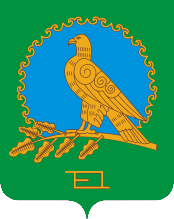 СОВЕТ СЕЛЬСКОГО ПОСЕЛЕНИЯВОЗДВИЖЕНСКИЙ СЕЛЬСОВЕТМУНИЦИПАЛЬНОГО РАЙОНААЛЬШЕЕВСКИЙ РАЙОНРЕСПУБЛИКИБАШКОРТОСТАН(ВОЗДВИЖЕНСКИЙ  СЕЛЬСОВЕТ АЛЬШЕЕВСКОГО  РАЙОНА  РЕСПУБЛИКИ  БАШКОРТОСТАН)Наименование/ КБКВсегоВ том числеВ том числеВ том числеПримечаниеНаименование/ КБКВсегоОбщегосударственные расходыБлагоустройствоМежбюджетные трансферты из бюджетов поселений  бюджету муниципального района в соответствии с заключенными соглашениямиПримечание1001/791/99/0/00/74000/540/251.1/РЗ.288.06.1//17803// 013-11121040 995,4840 995,48Доплата к государственной пенсии  за выслугу лет на муниципальной службе0104/791/99/0/00/02040/244/343.2/ФЗ.131.03.141//16801// 013-1112102 612,002 612,00Оплата кредиторской задолженности за декабрь 2019 года    И Т О Г О43 607,482 612,0040 995,48